Викторина по теме «Цветные вопросы» с ответами1. Кто автор романа «Князь Серебряный»? (Алексей Константинович Толстой)2. Назовите имя актрисы с фамилией Зеленая? (Рина)3. Какая передача на телевидении бывает голубой? (Голубой огонек)4. Какое веселое заведение находится в Москве на Цветном бульваре? (Цирк Юрия Никулина)5. Назовите красный символ «Золотого треугольника». (Мак)6. Отгадайте загадку: «Цветное коромысло над землей повисло». (Радуга)7. Кто автор сказки «Серебряное копытце»? (Павел Петрович Бажов)8. Назовите желто-багряное время года. (Осень)9. Назовите зеленоглазый вид транспорта. (Такси)10. Какой цвет был у врагов Василия Ивановича Чапаева? (Белый)11. Назовите религию под зеленым флагом. (Ислам)12. Назовите черный космический объект. (Черная дыра )13. Назовите самое известное полотно Казимира Малевича. (Черный квадрат)14. Кто автор повести «Серебряный шар»? (Юрий Самсонов )15. Как переводится название камня хризолит? (Золотой камень)16. Назовите бело-голубой российский футбольный клуб. (Динамо)17. Как переводится с английского название организации «Гринпис»? («Зеленый мир»)18. Какой напиток бывает черным и зеленым? (Чай)19. Вспомните фильм Василия Шукшина с цветным названием. (Калина красная)20. Какой цвет наши древние предки обозначали словом «жаркой»? (Оранжевый. Это слово попало в русский зяык из французского в конце восемнадцатого века)21. Кто такой «серый кардинал»? (Лицо, обладающее большим влиянием на власть, но остающееся при этом в тени)22. Сколько цветов имеет монохромная картина? (Один)23. Какой цвет имеет камень александрит при искусственном освещении? (Красный)24. Какого цвета птица кардинал? (Ярко-красная)25. Как называется красный дыхательный пигмент крови человека? (Гемоглобин)26. Как называется национальная белая шапка киргизов? (Ак — калпак)27. Что такое триколор? (Трехцветный флаг)28. Кто автор картины «Купание красного коня»? (Кузьма Сергеевич Петров-Водкин)29. Какой цвет для фейерверков труднее всего получить? (Синий. Его получают с помощью хлорида меди )30. Какого цвета нет среди основных цветов спектра — розового или голубого? (Розового)31. Какой цвет в спектре имеет самую большую длину волны? (Красный)32. В системе каратэ-до белый цвет символизирует чистоту и незнание, голубой — небо при восходе солнца, зеленый — распустившийся цветок, коричневый — зрелость. Какой цвет в этой системе символизирует мудрость? (Черный)33. Вы должны ее найти, а не купить. Она должна принадлежать животному серого цвета. Лучше использовать ее собственные гвозди. Что это? (Подкова)34. Как называется краска для подкрашивания постельного белья? (Синька)35. Чьим именем названа желтуха? (Болезнь Боткина)36. Назовите синий аксессуар сказочного женоубийцы. (Борода. Герцог Синяя Борода)37. Назовите школьный известняк, который может быть разноцветным. (Мел)38. О каком цветном короле поведал нам с эстрады в девяностые годы двадцатого столетия певец Валерий Сюткин? («Король оранжевое лето»)39. Какой народ называли краснокожим? (Индейцев)40. Века какого цвета были в русской поэзии? (Золотой век и серебряный век)41. Кто автор поэмы «Черный человек»? (Сергей Александрович Есенин)42. С какой строки начинается абзац? (С красной)43. Что в известной песне синеет за бульваром? («Синеет море за бульваром»)44. В каком городе, согласно песне, черные ночи? («В городе Сочи черные ночи»)45. Вспомните «зеленую» фамилию автора «Алых парусов». (Александр Степанович Грин. Настоящая фамилия Гриневский)46. Как называется белая болезнь от зеленого змия? (Белая горячка)47. Какая ящерица меняет цвет в зивисимости от окружающей среды? (Хамелеон)48. Как называется абсолютно белое живое существо с красными глазками? (Альбинос)49. Какое название носила банда в фильме «Место встречи изменить нельзя»? («Черная кошка»)50. Как по-другому называется белокровие? (Лейкемия)51. Сколько алых роз было в известном шлягере Аллы Пугачевой? (Миллион)52. В книге какого цвета описаны вымирающие животные? (Красная книга)53. Как называется красно-бурое дитя железа и кислорода? (Ржавчина)54. Назовите желто-коричневое вещество на спичках или в ушах. (Сера)55. Назовите темно-синий краситель. (Индиго)56. Какой город России называют белокаменным и златоглавым? ('Москву,)57. В каком государстве находится город Белая Церковь? (На Украине, недалеко от Киева)58. Какое серое и белое вещество находится под черепом? (Мозг)59. И цветной камень, и цветной российский телевизор. (Рубин)60. Как одним словом можно назвать тоску зеленую? (Хандра)61. Какой газ придает красочность рекламе? (Неон)62. Что англичане называют черными алмазами? (Каменный уголь)63. Кто автор повести «Белые ночи»? (Федор Михайлович Достоевский)64. За поклонение какому идолу были наказаны евреи? (Золотому тельцу)65. Кто автор сказки «Желтый туман»? (Александр Мелентъевич Волков)Яндекс.Директ66. В шестидесятые годы двадцатого века маленькая грузинская девочка пела песенку:«Оранжевое небо,оранжевое море,оранжевые сосны,оранжевый верблюд.Оранжевые мамы,оранжевым ребятам,оранжевые песни,оранжево поют».Вспомните имя этой девочки. (Ирма Саакадзе)67. Как различить старого и молодого грача по цвету их носов? (У молодого грача нос черный, а у старого — грязно-белый)68. Какого цвета самый крупный из наших дятлов? (Черный с красной шапкой)69. Что называют:- «Белым золотом»? (Хлопок)- «Черным золотом»? (Нефть)- «Белым углем»? (Энергия падающей воды)- «Голубым углем»? (Энергия ветра)- «Коричневым углем»? (Торф)- «Солнечным камнем»? (Янтарь)- «Зеленым углем»? (Горючие сланцы)- «Зеленым континентом»? (Австралия)- «Черным континентом»? (Африка)- «Желтым континентом»? (Азия)- «Голубым континентом»? (Европа)- «Красным континентом»? (Америка)70. Назовите шесть разноцветных рек:- Белая — приток Камы, приток Ангары (Россия);- Хуанхэ — «Желтая река» (Китай);- Янцзы — «Голубая река» (Китай);- Оранжевая река (Африка);- Черная и Красная реки (Вьетнам).71. Назовите пять цветных морей. (Белое, Черное, Красное, Желтое, Мраморное)72. Расположение полос на российском флаге совпадает с древним пониманием строения мира: физический, плотный мир — красный; небесный мир — синий. А что символизирует белый цвет? (Еще выше — мир божественный, а белый цвет — это цвет христианства)73. Как переводится на русский язык название паука «каракурт»? («Черная смерть»)74. Какое название носит «зеленая земля», покрытая льдом? (Гренландия — остров, покрытый - льдами. Его название с английского языка переводится как «зеленая земля»)75. В Красной Книге есть и «зеленые страницы». Что за животные на них упомянуты? (Те животные, которых удалось спасти)76. Заяц-беляк зимой белый, а какого цвета зимой заяц-русак? (Он остается серым)77. Кого англичане называют «синие воротнички»? (Рабочих)78. У какого круга четыре прямых угла, к тому же, два из них не простые, а цветные: один — красный, другой — синий? (Ринг)79. В старину черные делали на саже, а красные — из кислотной настойки сандалового дерева. О чем идет речь? (О чернилах)80. Кто в России носит такую одежду: белый куколь с ангелами, зеленая мантия с золотыми нашивками? (Патриарх всея Руси)81. Как называется красный шар в бильярдной игре? (Карамболь)82. Название какого пищевого жира переводится с греческого, как «перламутровый»? (Маргарин)83. Как на Руси называли мальчика-посыльного? («Красная шапка»)84. Как называют древесину махагони и сангового дерева? (Красное дерево)85. В средневековой Испании дворяне могли иметь так называемые «черные» и «белые» шпаги. Для чего их использовали? (Черные — для дуэлей, белые — для войны)86. Назовите город, название которого переводится как «красная орда». (Кызыл-Орда)87. В Древнем Риме было принято в жертву богам приносить белых животных. А в каких случаях жертвенные животные были черными? (Когда жертва приносилась подземным богам)88. Египтяне изображали мужчин и женщин одинаково причесанными, в одинаковых костюмах. Чтобы различать их, древние египтяне решили изображать мужчин темно-красными. А какого цвета были женщины на древних рисунках? (Бледно-желтыми)89. В пустыне песчинки различаются только цветом: они могут быть красными, желтыми или совсем белыми. А о чем нам говорят эти цвета? (О возрасте песка. Чем краснее, тем старше)90. Какой цвет имеет продажная бульварная пресса? ( Желтый )91. Кого называли во время Второй мировой войны «чернорубашечниками»? (Рядовых фашистской милиции в Италиив)92. Слугой какого святого был Черный Петер? (Святого Николая или Санта-Клауса)93. С 1860 года джинсы стали шить из ткани деним цвета индиго (один из оттенков синего). Для пошива какой одежды до этого использовалась синяя ткань деним? (Для пошива одежды для рабов, трудившихся на плантациях)Курсы английского языка в ЕкбЗапись на курсы английского уже идет. Успевай записаться со скидкой!angloplus.ruАдрес и телефонЕкатеринбург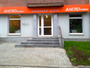 